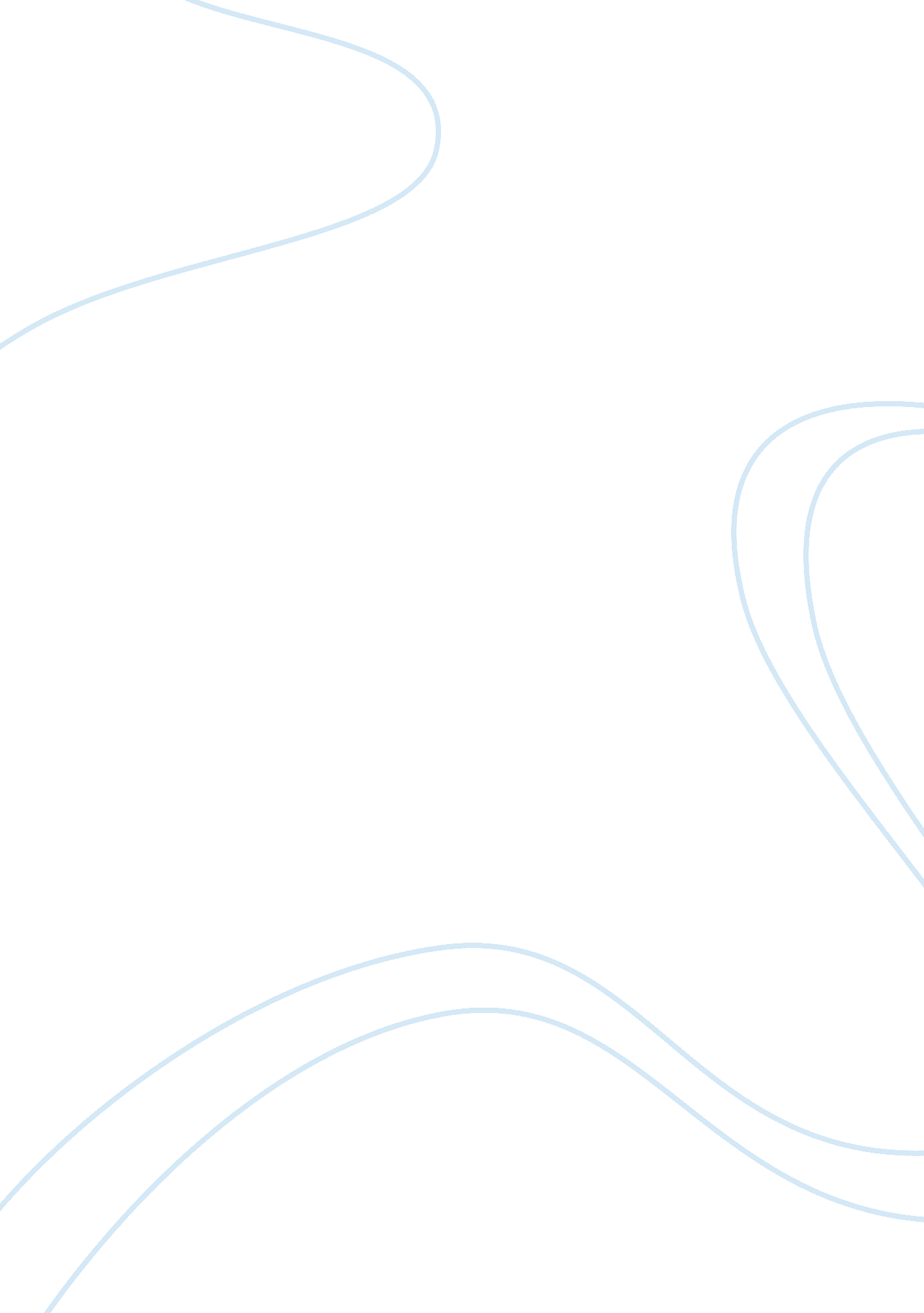 Online inquiry and reservation system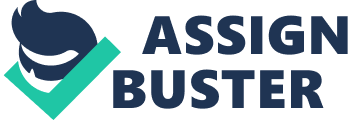 Diagnostic Center l. Background of the Study 1. Company Profile The Bone Technology Inc. Is into Money Lending Business aside from buying and selling cellular phones. Their company is based in Baling, Vulcan and started operating way back 2003. Known for its reliability & good service catered to the customers and lenders, owned and operated by Mrs.. Millenarian together with Hereford and experienced personnel. Their mission is to provide money for those in need with financial capability and good profile. We strive to maintain a positive irking environment and employ staff members who are dedicated to help them achieve these goals. Flexibility and understanding of lender needs is a part of its personality as a company. Bone Technology Inc. Maintains the closest link to their customer. Flat hierarchies and smooth processes enable them to operate efficiently. 2. Mission Critical Process One of the most critical processes to Bone Technology Inc. s budgeting. This is very important because they should allot a big capital as their business pertains to lending money to large number of people. They should always have available money whenever a lender approaches them. Lacking of professional accountant or staff leads to inefficient and unrecognized transaction. This transaction is very vital to the company. 3. Existing Systems and Procedures Money Lending Transaction Process Surrenders Remits Pays 4. SOOT Analysts Strength * Licensed Medical specialist * Convenient Center * Discounted amount of bill Weakness * Lack of employee * Time consuming in releasing laboratory test result * Data Integrity issue * NO Database used, Only Log book in listing patient's information of patient is taking too long * (Platitudinous reregister Guatemalan patient an) Opportunity * Can offer Online Services Threats Surrounded by other different diagnostic center II. Statement of the Problem 5. General Problem * Registration How can (TITLE)help L. N Diagnostic Center improve their Quality of service? 6. Specific Problem * Uses of logbook might result to loss of files and unrecognized records. * Patient's too much sacrifice in order to know their Lab Test Result * Difficulty and time consuming in searching older patient information files. * Data Integrity is unprotected Ill. Project Objectives 7. General Objectives To propose a (TITLE) that can help L. N Diagnostic Laboratory Center to be capable in serving their patients in a more (accommodating) way. Specific Objectives * To provide an online inquiry and laboratory test result favorable for patient. * To propose a system in which patient's information will be saved * Remove manual searching of files * (Raise) Data Integrity IV. Features and Process Changes 9. Features * User Friendliness The database system is very simple, practical and easy to use, storing and accessing data and information are not complicated. * Flexibility The system can handle multiple tasks from different transactions and can adjust to different users. Regular Back-up and Recovery To prevent from losing Data and information, the system will have its own coup system that will be updated quarterly. * Automation The system will automate some of the processes that user supposed to do manually 10. Process Changes Our proposed Automated Lending System has a log-in feature which provides FIT to have their system secured so as to protect the transactions from those unauthorized personnel. It also is a user friendly in such a way that the person involve in the transaction could easily understand what is prompt to her because of the tabs and functional buttons. It also aims to minimize the browsing time of the personnel because she only has to type and search the name of the person and then he names will automatically appear for any update she's going to make. This system will help the FIT lending company organize data such as the lender records or the contributions record in such a way that they can easily recognize or seek all those important records in a timely manner. The development of this system can help FIT generate reports in a daily, weekly, monthly and yearly basis with fast and easy generation. V. Benefits and Advantages 11 . Benefits 1. Less time in viewing, retrieving and updating data 2. Less storage space 3. High security 4. Less time system loading despite of the large number of records stored accurate in computation 6. Lessen human error 12. Advantages 5. More 1 . Easier tracking down of the files, records and other information in the system. 2. All data that is currently stored in the drawers or racks will be transferred to the database system that can be safely saved in the computer. 3. Easy accommodation of every patient. 4. All registered patient through the online services will easily be accommodated as soon as they go to the centre. VI. Conclusion and Summary 13. Conclusion Our proposal stores information by using an Automated Lengthiest, which allows the owner and secretary to browse and add relevant information. This will result to less time consuming, adding, searching and updating of the data. The Bone Technology Inc. Encounters many problems in their manual system: * The company experienced cost of time in browsing every record of their lenders. * The manual system they used has inconsistent data. This project demonstrates the Automated Lending System that can help the company in making their records finish faster and convenient, especially in searching files of their lenders with accurate details. The objectives of the study are the following: helps the finding of records faster hat can avoid additional cost of time; display different saved importunateness input in every lender's record; and to save all files permanently. Therefore, our group recommends Automated Lending System to eliminate inconsistency of data. And it is also recommended that the Secretary of the Bone Technology Inc. s trained for the system. VI'. Appendixes July 24, 2013 DILATING Bouquet Pence Building Bilingually Dear Sir/Madam: Baling Polytechnic College has always endeavored to remain steadfast in its commitment to nation building by providing accessible, affordable and quality education to the people of Baling and its neighboring municipalities. To give its students competence and make them competitive to the world outside the classroom, we encourage the integration of theoretical information and their practical applications to the society. In line with this and in fulfillment to their requirements in the subject TITHE (System Analysis and Design), may we ask your office to allow the following students listed below to conduct a study on your business processes and information systems: Mark Anthony J. Milan Lanai Angelica S. Santos Kevin Christian G. Cabana Sarah Grace G. De Perpetual With the data gathered, the students are expected to be able to propose a new system that will improve the current one. Rest assured that the information gathered from your company as well as the results of their study will be kept in confidentiality. Thank you very much for your kind consideration. Respectfully yours, ARENA T. PYONGYANG Instructor Noted by: MARIE GRACE P. SAT. ANA Program Director BALING POLYTECHNIC COLLEGE Ma. Theresa Z. Carpi IT-Professor Baling Polytechnic College Dear Sir/Madam We, the Bachelor of Science in Information Technology of Baling Polytechnic College are currently taking up Systems Analysis and Design. This subject entails us to study a system in a particular company/institution in which its business processes must be studied and analyzed. In connection to this, we are very grateful if you could spare us your free time and be our System Adviser. The title of the proposed project is: " Product Sale's and Inventory System" If you can consider our request, the following will be your expected duties and responsibilities: 1. Assist the group in developing the proposed project. 2. Become familiar with the proposed project. 3. Conduct meeting/discussion with the group members. 4. Offer ideas and advices for the success of the project. 5. Monitor the group activities and progress. 6. Assist the group on the day of System Proposal defense. We are hoping for your willingness to share your knowledge and effort for the success of our study. Thank you very much. Mark Anthony J. Milan Leonia M. De Jesus English Professor Dear Sir/Madam, studied and analyzed. In connection to this, we would like to seek your help to be our Documentation Adviser. Your expected duties and responsibilities will be the following: 1. To give us some ideas to expand our horizon in making our documentation more feasible. 2. To check the grammar, spelling, punctuation and paragraph format to make our accumulation correct and presentable. 3. To modify and revise our document as the need arises. We are hoping for your willingness to share your knowledge and effort for the success of our study. We would be very glad if you could give us your free time. Thank you very much. 17. System Boundary Document 1. 0 Overview L. N diagnostic Center is one of the companies nowadays that doesn't use a patient information system which make their process in gathering of data more prone to damage and lose of files and by making this project more interesting we propose a website which can use in online result of their patient laboratory test. In hat case the proponents decided to propose a patient information and online laboratory result system which can boost their chance to compete with other laboratory Centers. . 1 Purpose To propose a system or website that can help L . N Diagnostic Center to be able to compete with other Diagnostic Center 1. 2 Background customers and lenders, owned and operated by Ms. Millenarian together with her good and experienced personnel. Their mission is to provide money for those in achieve these goals. Flexibility and understanding of lender needs is a part of its personality as a company. Bone Technology Inc. Maintains the closest link to their customer. Flat hierarchies and smooth processes enable them to operate efficiently. //edit 2. Mission We've been planning to give our chosen company a system that can surely boost their confidence in competing with other Diagnostic Center; we want to upgrade their manual process in gathering their patient's information and compile it organized. We are designing a website which can be used in online laboratory result, to lessen the time and effort of their patients to see the result and to help them register easily. // edit 2. 1 System Mission Patient information and online Laboratory Result System is design to sustain the deeds of the patients of L . N diagnostic center. That may help them to increase the capability of their service to accommodate their patients and save all their information systematized (organized) that can easily look if they want to. 2. 2 Objectives L . N Diagnostic Center are doing their share in the society by making a standard and reliable lab result their fighting for the name of their Center to maintain the trust of their patients. They also have their finest residence doctors and medical technologist who handle the result and findings on all laboratory test. 2. 3 Goals The proponent's goal is to finish the study in no time. And implement the system us soon as possible. To implement (TITLE) and be acknowledged by the user. 2. 4 Critical Success Factors * In our sides a programmer and researcher we conducted several test and study regards the system possible implementation to know all the errors and needed component to make this project more useful for the chosen company * We conducted a seminar in the company employees for them to know all the changes that may affect their service and how the system may help their work more easy and time ( manageable) 2. Performance Measures The Implementation of the system will be based on the decision of Mr.. Emmanuel if He is satisfied in the service of the proposed system. We greatly consider if he and his Med Tech's are comfortable and knowledgeable in the use of the said system. Also, we are concerned in the satisfaction and feedback of each patient regarding the Online Laboratory Result System. 4. 0 Requirements Statement The Online Laboratory Result will be made to service not only L . N Laboratory but also the people consulting in it. It is designed to lessen the amount of work done by the Laboratory and to meet the needs of the patient regarding their lab test information. As proponents, we are required to make a website wherein we can give the service needed by the people involved. The server, Mr.. Emmanuel is required to have an internet connection that serves as a bridge to The Online Result. Online Laboratory Result serves one or more user at a time. A user or patient is required to have a surname and a password in order to see the result of their laboratory test. Surname and Password is given to them for their account security. 3. 1 Existing Methods and Procedures. The existing procedure will start at the front desk wherein the patient will inquire to he Med Tech and ask for laboratory services and laboratory test cost. After agreeing with the given cost, the med Tech will ask for the patient's information including Name, Date of Birth and what specific test would the patient want to have. After listing all the needed information, the Med Tech will guide the Patient to the Laboratory room. 